MODELO DO ARTIGO PARA BLOG 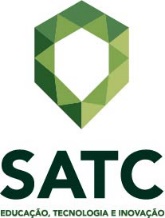 Ao Colaboradores ** A falta de preenchimento do formulário de inscrição acarretará o indeferimento do artigo submetidoTítulo**Subtítulo (não é obrigatório) **(Resumo)(mínimo de 30 caracteres)   ** Precisa realizar uma explanação ao leitor do que trataremos neste artigo.  (Palavras chaves)**Precisamos de pelo menos três palavras que representem o texto. (Corpo do artigo) O texto para o blog precisa ter uma linha de construção: Introdução, desenvolvimento e conclusão. O texto poderá contar com uma imagem ou vídeo, ele poderá ter um teor científico ou um aspecto de ensaio podendo conter suas próprias opiniões sobre o assunto de forma relevante. ***Poderá conter no máximo 2 páginas- (2000 caracteres)(Referências) ** Se necessário Formulário de inscriçãoFormulário de inscriçãoNome completoSetor/Unidade Função E-mail 